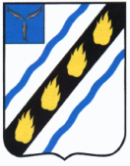 АДМИНИСТРАЦИЯЗОЛОТОСТЕПСКОГО МУНИЦИПАЛЬНОГО ОБРАЗОВАНИЯСОВЕТСКОГО МУНИЦИПАЛЬНОГО РАЙОНА
САРАТОВСКОЙ ОБЛАСТИПОСТАНОВЛЕНИЕот 11.11.2019 № 57с. АлександровкаО внесении изменений в постановление № 39 от 09.11.2017 В соответствии с Федеральным законом от 6 октября 2003г. № 131 –ФЗ «Об общих принципах организации местного самоуправления в Российской Федерации» и руководствуясь Уставом Золотостепского муниципального образования Советского муниципального района Саратовской области, администрация Золотостепского муниципального образования  ПОСТАНОВЛЯЕТ:1. Внести изменения следующие изменения в постановление  администрации Золотостепского муниципального образования от 09.11.2017г. № 39 Об  утверждении муниципальной  программы  «Проведение мероприятий на территории Золотостепского муниципального  образования в связи с памятными событиями, знаменательными и юбилейными датами на 2018-2020 годы»:- муниципальную программу «Проведение мероприятий на территории Золотостепского муниципального  образования в связи с памятными событиями, знаменательными и юбилейными датами на 2018-2020 годы» изложить в новой редакции (прилагается).	2. Настоящее постановление вступает в силу со дня официального опубликования в установленном порядке.Глава  Золотостепскогомуниципального  образования					А.В. ТрушинПриложение к постановлениюадминистрации Золотостепскогомуниципального образованияот 11.11.2019г. № 57МУНИЦИПАЛЬНАЯ  ПРОГРАММА
«Проведение мероприятий  на территории Золотостепского муниципального  образования в связи с памятными событиями, знаменательными и юбилейными  датами на 2018 -2020 годы»с. Александровка2019ПАСПОРТмуниципальной программы«Проведение мероприятий  на территории Золотостепского муниципального  образования в связи с памятными событиями, знаменательными и юбилейными  датами на 2018 - 2020 годы»1. Содержание проблемыи необходимость ее решения программными методамиНеобходимо систематизировать деятельность по материальному стимулированию достижений организаций, заслуг отдельных граждан Золотостепского муниципального  образования. Поощрение различных организаций и отдельных граждан муниципального образования повышает рост активности в социальной, экономической, политической и общественной жизни Золотостепского муниципального  образования. Программа реализует мероприятия по признанию заслуг  граждан обществом на местном уровне в рамках достижений и успехов в виде поощрений организаций, граждан муниципального образования за заслуги в экономике,  культуре, искусстве, воспитании, просвещении, охране здоровья, жизни и прав граждан, благотворительной деятельности и иных заслуг перед Золотостепским муниципальным  образованием.Проведение встреч главы Золотостепского муниципального образования с общественностью и поощрение инициативных  людей, являются эффективным способом выражения благодарности гражданам, внесшим вклад в решение социально-значимых задач.  Кроме того, ежегодно на территории муниципального образования проводятся праздничные мероприятия, посвященные  различным юбилейным и памятным датам, профессиональным праздникам. Программа позволит усовершенствовать систему работы при проведении организационных мероприятий на территории муниципального образования, создать дополнительную мотивацию к эффективной деятельности и выразить признание людям, внесшим большой вклад в развитие Золотостепского муниципального  образования.2. Основные цели и задачи, сроки   реализации Программы:Цели Программы:  - повышение ответственности и материальной заинтересованности руководителей организаций и отдельных граждан Золотостепского муниципального  образования в результатах работы; -   усовершенствование системы работы при проведении организационных мероприятий на территории Золотостепского муниципального  образования.Мероприятия Программы направлены на решение следующих основных задач:- материальное стимулирование за многолетний добросовестный труд, большой личный вклад в социально – экономическое развитие Золотостепского муниципального  образования;- повышение уровня организации подготовки и проведения, значимых для Золотостепского муниципального  образования мероприятий.Сроки реализации Программы:Реализация Программы осуществляется в период с 2018  по  2020 годы.3. Система программных мероприятийПрограмма включает в себя 2 подпрограммы, каждая из которых предусматривает реализацию конкретных программных мероприятий:1. Подпрограмма «Материальное стимулирование организаций и отдельных граждан Золотостепского муниципального  образования».                - Поощрение граждан, коллективов и организаций за многолетний добросовестный труд, активное участие в общественной жизни, значительный трудовой, творческий, материально-финансовый вклад в социально-экономическое развитие Золотостепского муниципального  образования и в связи с юбилейными датами, значимыми событиями, а также за активное участие в различных конкурсах.2. Подпрограмма «Организационные мероприятия на территории Золотостепского муниципального  образования-  Организация и проведение торжественных приемов главы Золотостепского муниципального  образования, встреч на территории Золотостепского муниципального  образования почетных гостей, другие мероприятия.-  Изготовление сувенирной продукции.- Организация и проведение праздничных мероприятий, посвященных юбилейным и памятным датам.-  Приобретение и заказ  логотипных открыток, бланков почетных грамот и благодарственных писем, конвертов, иной полиграфической продукции, связанной с жизнедеятельностью Золотостепского муниципального  образования и юбилейными датами.-  Приобретение ценных подарков, цветов для поощрения и возложения, венков для возложения, рамок для почетных грамот и благодарственных писем.4. Ресурсное обеспечение Программы        Финансирование мероприятий Программы  предусматривается за счет средств бюджета Золотостепского муниципального  образования. 	Общий объем финансирования мероприятий Программы составляет:                                                                                                                                                               (тыс. рублей)Объемы финансирования Программы носят прогнозный характер и подлежат ежегодному уточнению при формировании проекта местного  бюджета Золотостепского муниципального  образования на соответствующий год, исходя из возможностей бюджета и степени реализации мероприятий.Организация управления Программой и контроль за ходом ее реализацииАдминистрация Золотостепского муниципального  образования осуществляет организацию, координацию работ по реализации Программы, вносит в установленном порядке предложения по уточнению мероприятий Программы с учетом складывающейся  социально-экономической ситуации.Контроль за исполнением Программы осуществляется администрацией Золотостепского муниципального  образования.Общий контроль за исполнением Программы осуществляется главой Золотостепского муниципального  образования.  В ходе исполнения Программы ежегодно могут уточняться перечень мероприятий, механизм их реализации, объёмы финансирования и состав исполнителей.Прогноз ожидаемых социально-экономических, иных результатов реализации Программы- поощрение различных организаций и отдельных граждан  муниципального образования за достигнутые высокие показатели в работе, добросовестный труд, вклад в развитие Золотостепского муниципального образования.- усовершенствование системы работы при проведении организационных мероприятий на территории муниципального образования.Оценка эффективности Программы проводится путем сопоставления целевых и фактических значений показателей результативности. Верно: Главный специалист					А.Д. Сайфутдинова7. ПЕРЕЧЕНЬ МЕРОПРИЯТИЙ  ПО РЕАЛИЗАЦИИ  МУНИЦИПАЛЬНОЙ  ПРОГРАММЫ «ПРОВЕДЕНИЕ МЕРОПРИЯТИЙ НА ТЕРРИТОРИИ ЗОЛОТОСТЕПСКОГО МУНИЦИПАЛЬНОГО ОБРАЗОВАНИЯ  В СВЯЗИ С ПАМЯТНЫМИ СОБЫТИЯМИ, ЗНАМЕНАТЕЛЬНЫМИ И ЮБИЛЕЙНЫМИ ДАТАМИ НА  2018 – 2020 годы»7.1. ПЕРЕЧЕНЬ МЕРОПРИЯТИЙ ПО РЕАЛИЗАЦИИ ПОДПРОГРАММЫ «МАТЕРИАЛЬНОЕ СТИМУЛИРОВАНИЕ ОРГАНИЗАЦИЙ И ОТДЕЛЬНЫХ ГРАЖДАН ЗОЛОТОСТЕПСКОГО МУНИЦИПАЛЬНОГО ОБРАЗОВАНИЯ»7.2. ПЕРЕЧЕНЬ МЕРОПРИЯТИЙ ПО РЕАЛИЗАЦИИ ПОДПРОГРАММЫ «ОРГАНИЗАЦИОННЫЕ МЕРОПРИЯТИЯ НА ТЕРРИТОРИИ ЗОЛОТОСТЕПСКОГО МУНЦИИПАЛЬНОГО ОБРАЗОВАНИЯ» Верно: Главный специалист			А.Д. Сайфутдинова1Наименование программыМуниципальная программа    «Проведение мероприятий  на территории Золотостепского муниципального  образования в связи с памятными событиями, знаменательными и юбилейными датами на 2018 -2020 годы»  (далее - Программа).2Основания для разработки ПрограммыФедеральный закон от 06.11.2003 № 131-ФЗ «Об общих принципах организации местного самоуправления в Российской Федерации»3Заказчик ПрограммыАдминистрация  Золотостепского муниципального  образования4РазработчикПрограммыАдминистрация  Золотостепского муниципального  образования5Цели Программы  -Повышение ответственности и материальной заинтересованности руководителей организаций и отдельных граждан Золотостепского муниципального  образования в результатах работы;- Усовершенствование системы работы при проведении организационных мероприятий на территории Золотостепского муниципального  образования.6Задачи Программы - Материальное стимулирование за многолетний добросовестный труд, большой личный вклад в социально – экономическое развитие Золотостепского муниципального  образования- Повышение уровня организации подготовки и проведения, значимых для  Золотостепского муниципального  образования мероприятий.7Важнейшие целевые индикаторы- поощрение различных организаций и отдельных граждан  муниципального образования за достигнутые высокие показатели в работе, добросовестный труд, вклад в развитие Золотостепского муниципального образования.- усовершенствование системы работы при проведении организационных мероприятий на территории муниципального образования8Сроки реализации Программы 2018-2020 годы9Основные мероприятия программы- материальное стимулирование организаций и отдельных граждан Золотостепского муниципального  образования;- организационные мероприятия на территории Золотостепского муниципального  образования10Исполнители Программы,Ответственный исполнительАдминистрация  Золотостепского муниципального  образования11Объемы и источники финансированияОбщие затраты на реализацию Программы составляют  62,1 тыс.  рублей (прогнозно), в том числе:2018г .–  14,6  тыс. рублей, 2019г. –  3,5  тыс. рублей, 2020г. – 44,0  тыс. рублей, 12Ожидаемые результаты реализации  Программы Усовершенствование системы работы при проведении организационных мероприятий на территории муниципального образования.Источники финансирования 
и направления расходовОбъем финансирования на 2018-2020 годыВ том числе:В том числе:В том числе:Источники финансирования 
и направления расходовОбъем финансирования на 2018-2020 годы2018 год2019 год2020 год(прогнозно)Общая потребность в затратах:средства местного бюджета  муниципального образованиядругие источники62,162,114,614,63,53,544,044,0Подпрограмма «Материальное стимулирование организаций и отдельных граждан Золотостепского муниципального образования» в том числе:средства местного бюджета  муниципального образования    5,05,05,05,0Подпрограмма «Организационные мероприятия на территории Золотостепского  муниципального образования»  в том числе:средства местного бюджета  муниципального образованиядругие источники57,157,114,614,63,53,539,039,0№ п/пМероприятия по реализации программы Мероприятия по реализации программы Источник финансированияСроки исполненияВсего, тыс. руб.Объем и источник финансирования по годам  (тыс. рублей) Объем и источник финансирования по годам  (тыс. рублей) Объем и источник финансирования по годам  (тыс. рублей) Ответственные за выполнение мероприятия№ п/пМероприятия по реализации программы Мероприятия по реализации программы Источник финансированияСроки исполнения2018 год2019 год2020год(прогнозно)Ответственные за выполнение мероприятия122345678911Поощрение граждан, коллективов и организаций за многолетний добросовестный труд, активное участие в общественной жизни, значительный трудовой, творческий, материально-финансовый вклад в социально-экономическое развитие Золотостепского муниципального образования и в связи с юбилейными датами, значимыми событиями, а также за активное участие в различных конкурсах.средства местного бюджетадругие источникив течение года5,05.0Администрация Золотостепского муниципального образованияИТОГО ЗА 3 ГОДА ПО ПОДПРОГРАММЕ:средства местного бюджета5,05,05,0№ п/п№ п/пНаименование мероприятияИсточник финансированияСроки исполненияВсего, тыс. руб.Объем и источник финансирования по годам  (тыс. руб.) Объем и источник финансирования по годам  (тыс. руб.) Объем и источник финансирования по годам  (тыс. руб.) Объем и источник финансирования по годам  (тыс. руб.) Объем и источник финансирования по годам  (тыс. руб.) Ответственные за выполнение мероприятия№ п/п№ п/пНаименование мероприятияИсточник финансированияСроки исполненияВсего, тыс. руб.2018 год2019 год2019 год2020 год(прогнозно)2020 год(прогнозно)Ответственные за выполнение мероприятия11234567788911Организация и проведение встреч на территории муниципального образования почетных гостей, другие мероприятиясредства местного бюджетадругие источникив течение года3,03,03,0Администрация Золотостепского муниципального образования22Приобретение и заказ  сувенирной продукциисредства местного бюджетадругие источникив течение года7,53,01,51,53,03,0Администрация Золотостепского муниципального образования33Приобретение и заказ логотипных открыток, бланков почетных грамот и благодарственных писем, конвертов, иной полиграфической продукции, связанной с жизнедеятельностью Золотостепского муниципального образования и юбилейными датами.средства местного бюджетадругие источникив течение года5,55,05,0Администрация Золотостепского муниципального образования44Приобретение ценных подарков, цветов для поощрения и возложения, рамок для почетных грамот и благодарственных писем.средства местного бюджетадругие источникив течение года3,02,02,0Администрация Золотостепского муниципального образования55Приобретение венков в связи с памятными датами и траурными мероприятиями.средства местного бюджетадругие источникив течение года6,61,62,02,03,03,0Администрация Золотостепского муниципального образования 66Обустройство памятников и воинских захоронений, увековечивающих память погибших при защите Отечествасредства местного бюджетадругие источникив течение года20,010,010,010,0Администрация Золотостепского муниципального образования77Поздравление юбиляровсредства местного бюджетадругие источникив течение года3,03,03,0Администрация Золотостепского муниципального образования88Организация общенародных праздников и профессиональных праздников	средства местного бюджетадругие источникив течение года5,05,05,0Администрация Золотостепского муниципального образования 99Организация мероприятий по празднованию юбилейных и праздничных  дат учреждений и организаций муниципального образованиясредства местного бюджетадругие источникив течение года5,05,05,0Администрация Золотостепского муниципального образованияВСЕГО ЗА 3 ГОДА ПО ПОДПРОГРАММЕ:средства местного бюджетадругие источникиВСЕГО ЗА 3 ГОДА ПО ПОДПРОГРАММЕ:средства местного бюджетадругие источники57,157,157,157,157,157,157,157,157,157,1ВСЕГО ПО ПОДПРОГРАММАМ:средства местного бюджетадругие источникиВСЕГО ПО ПОДПРОГРАММАМ:средства местного бюджетадругие источники14,614,614,614,63,53,53,53,539,039,0ВСЕГО НА 3 ГОДА ПО ПРОГРАММЕ:средства местного бюджетадругие источникиВСЕГО НА 3 ГОДА ПО ПРОГРАММЕ:средства местного бюджетадругие источники62,162,162,162,162,162,162,162,162,162,1